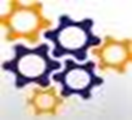 KEDAH TECHNICAL MATRICULATION COLLEGEPRACTICAL REPORTCHEMISTRY ENGINEERINGNAME:…………………………………………….MATRIC NO:…………………………………….COURSE CODE: 	TK015CLASS:…………………………………………….EXPERIMENTAL NO:………………………….TITLE:…………………………………………….DATE OF EXP:……………………………………PARTNER’S 		1.………………………...NAME:		2…………………………					3…………………………					4…………………………LECTURER’S NAME: ………………………………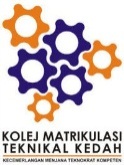 EXPERIMENT 3ACID-BASE TITRATION:DETERMINATION OF THE CONCENTRATION OF HYDROCHLORIC ACID SOLUTIONMARKSEXPERIMENT 3ACID-BASE TITRATION:DETERMINATION OF THE CONCENTRATION OF HYDROCHLORIC ACID SOLUTIONITEMCONTENTMARKSTitleObjective1.2.3.Method /ProcedureResultPreparation of a standard oxalic acid solutionExact mass of oxalic acid       = _______________ gStandardisation of 0.2 M NaOH solutionAverage volume of NaOH used = ______________ mLDetermination of the molar concentration of HCl solution          Average volume of NaOH used = ________________ mLCalculationPreparation of a standard solutionMoles of oxalic acid              = ____________ molMolarity of oxalic acid           =                                                                                 =  ____________ M 
Standardisation of 0.2 M NaOH solutionChemical equation for the reaction between oxalic acid and sodium hydroxide:______________________________________________________ii.  Molarity of NaOH solution :            C) Determination of the molar concentration of HCl solutionChemical equation for the reaction between hydrochloric acid and sodium hydroxide:________________________________________________________	ii.  Molarity of HCl solution :DiscussionConclusionThe molarity of NaOH is  ____________ MThe molarity of HCl is ______________ MTotal Marks